INDICAÇÃO Nº 02760/2013Sugere ao Poder Executivo, a retirada de entulhos existentes na área pública localizada na Rua Ruth Garrido Roque, defronte ao número 125 – Parque do Lago.Excelentíssimo Senhor Prefeito Municipal, Nos termos do Art. 108 do Regimento Interno desta Casa de Leis, dirijo-me a Vossa Excelência para sugerir que, por intermédio do Setor competente, seja realizada a retirada de entulhos existentes na área pública localizada na Rua Ruth Garrido Roque, defronte ao número 125 – Parque do Lago.Justificativa:	Munícipes procuraram este vereador solicitando a intermediação para que a área supracitada receba o serviço solicitado, pois a referida é uma área pública e defronte a mesma residem diversos moradores. Os mesmos estão preocupados com a situação, pois diariamente encontram animais peçonhentos.	Os moradores também sofrem com o odor exalado pelo montante de entulho e lixo.	Necessita com URGÊNCIA da realização dos serviços solicitados.          Plenário “Dr. Tancredo Neves”, em 26 de abril de 2.013.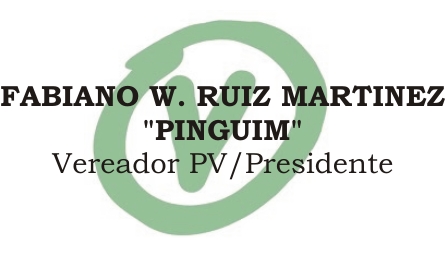 